P7 Homework GridChildren should choose an activity from the grid below to complete each week. Only six tasks on the grid will be need to be completed (but please feel free to complete all if you really want to!) The resilience and be kind tasks must be two of the tasks completed. Some activity boxes may have a *. This indicates an added challenge that you can choose to complete or not. Tick each box when you have completed the task. Your grid activities are due Friday 13th December.rk
SymmetryFind symmetrical objects in your house. Make a list of at least 10.*You could draw some of these symmetrical objects, showing where the lines of symmetry are.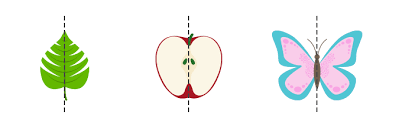 ResilienceWho is in your ‘Back Up Team’? Think about the special people in your life – they could be people in your family, your friends, your teachers or even people you don’t see very often.  Create a Team Sheet for your ‘Back Up Team’ (see separate sheet). List the qualities that make them important to you. 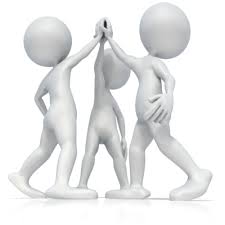 Be a researcherResearch a topic of your choice. It could be an animal, a TV show, a celebrity etc.Present your research in any form you wish. Some ideas: make a PowerPoint, create a poster or make a video. 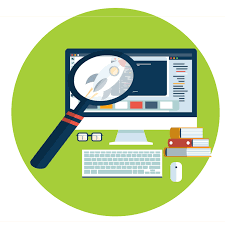 Be musicalDo we have the next biggest performer in our class? Write your own rap or song. You can choose what it is about.                   Be an inventorCreate a pair of shoes using materials in your house. Can you make them to your exact shoe size?Be descriptiveIn class we have been working on developing our imaginative writing. Write a paragraph describing an object. Use lots of adjectives!I will try to guess what your object is, based on your description.Get CreativeMake a meme about school. Be prepared to show the class your meme.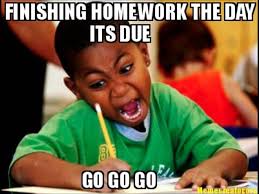 *you could make an extra meme that can be used to give feedback in our school jotters.Be KindThroughout November we will be looking at completing Random Acts of Kindness and asking pupils and families to log these.Please see separate sheet.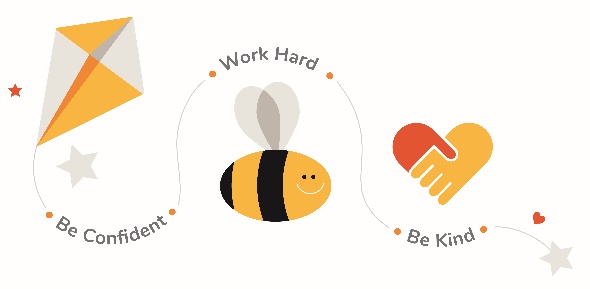 Be healthyGo on a walk or a cycle with friends/family. Collect some objects from your walk such as leaves. Bring them in and tell us about your walk and what you saw.*You could write a paragraph about your walk/cycle. Where did you go? What didyou see? 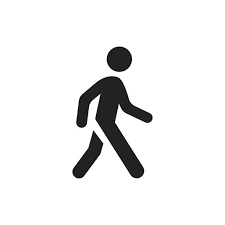 